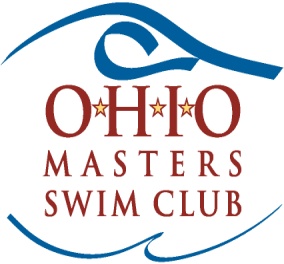              2017  SHORT COURSE YARDS (SCY) SWIM MEETELLEN SHAPIRO NATATORIUM 				MARCH 11 - 12, 2017		                USMS SANCTION:  # 187-S001DATES		Sat., March 11, 2017.        Warm-ups:  2:00 p.m.  Deck entries until 2:50 p.m.  Meet:  3:00 p.m.	Sun., March 12, 2017.       Warm-ups:  9:00 a.m.  Deck entries until 9:50 a.m.  Meet:  10:00 a.m. POOL 		The Ellen Shapiro Natatorium, , is recognized as a premier facility 	  in .  We are fortunate to be able to use this pool through the cooperation of the	   YMCA,  Dept. of Recreation, and .  We will use the 8-lane,      	25-yard course.  There will be ample space for warm-up during the meet.  The pool is equipped with 	antiturbulent lane lines and automatic timing with an eight-lane readout board.  The length of the 	competition course without a bulkhead is in compliance and on file with USMS in accordance with 	articles 105.1.7 and 107.2.1.  LOCATION	The Natatorium is attached to the   and Community Recreation facility which is 		in the northern area of .  Park in the west parking lot of the high school and enter the doors 		immediately from the parking lot. 		Directions from :  take I-71 south to  83 south (exit 204), travel several miles past the 		shopping complex with Wal-Mart and several restaurants.  Proceed to  which bears 			right when  83 goes straight.  Proceed to the first stop light at , turn right on 			 and go past the high school to the west parking lot.		Directions from other destinations:  take Route 585 or Route 30 into  and proceed to Ohio 3 		Bypass North on Route 3 to   Turn left on  (south) which becomes 			 to .  Turn right on  and proceed to the west parking lot.ELIGIBILITY 	 2017  Masters Swimming rules will govern conduct of the meet.  Because of insurance require-	ments, all swimmers must be registered  Masters Swimmers.  If not registered, swimmers can   	  register online with USMS after the entry due date or at the meet, but swimmers must be USMS 	  registered before swimming any events.  The USMS Release of Liability must be signed electron-	  ically during online meet entry or must be signed on paper for mailed entries.  Please send a copy of your USMS card with your mailed entry.  Limit 6 individual events per day.  Only swimmers    entered in the meet can participate in relays.AGE GROUPS  Age of competitors on March 11, 2017 will determine age group.  Age groups are: 18-24, 25-29,			30-34, . . . , 80-84, 85-89, etc.  For relays:  age group is determined by the youngest swimmer: 18+,  		25+, 35+, 45+, etc.  Only registered clubs can enter relays.  Relay only swimmers need only complete 		the entry form and pay the surcharge fee.   AWARDS 	Individual events:  first-place medal, second, third, fourth, fifth, and sixth-place ribbons.  Relays: first place ribbons.  For those who have too many medals and ribbons, we offer alternate awards  – coupons – for first, second and third place in individual events and first place in relays.  SEEDING	Heats will be formed by submitted times, regardless of age or sex, and progress from fast to slow to 		"No Time" and deck entries.  Relays are entered and seeded on deck only.DEADLINE	Online registration is offered on ClubAssistant.com.  Online entries will close at 6 p.m. on Friday, March 10, 2017.  Paper entries must be received by the Meet Director by Wednesday, March 8, 2017.  Deck entries will be accepted until 9:50 a.m. on Sunday, except for event 19 (500 yd. Freestyle).  Relays are deck entry only.ENTRIES          1 DAY  ONLINE ENTRIES				1 DAY  PAPER ENTRIESFEES	O*H*I*O Masters Members: $25.00		O*H*I*O Masters Members: $30.00		Non-O*H*I*O Masters Member: $35.00 		Non-O*H*I*O Masters Member: $40.00	2 DAY  ONLINE ENTRIES				2 DAY  PAPER ENTRIES 	O*H*I*O Masters Members: $35.00		O*H*I*O Masters Members: $40.00	Non-O*H*I*O Masters Member: $45.00 		Non-O*H*I*O Masters Member: $50.00	ONE DAY  Deck Entries:  $50.00			TWO  DAY  Deck Entries:  $75.00		MAXIMUM 6 INDIVIDUAL EVENTS PER DAY  -  Relays are free			Online entries are paid by credit card to ClubAssistant.com and your credit card will be charged by 		"ClubAssistant.com Event Billing" for this swim meet.  For mailed entries, make checks payable to 		O*H*I*O Masters Swim Club and mail to Meet Director, .  Online entries are cost effective and strongly recommended.        SATURDAY EVENTS - We offer  events on late Saturday afternoon to allow people to swim events that would 			otherwise be too close together on Sunday.   A stroke and distance swum on Saturday may not be 		repeated the next day.  Results of the Saturday events are combined with the results on Sunday.MOTELS  	The following motels are available in or near :Days Inn,  & Route 3	 330-345-1500     		5 minutes from pool.  		Hampton Inn, 		4253  Road		330-345-4424		5 minutes from pool.  Hilton Garden Inn,     	959  Road 			330-202-7701		10-15 minutes from pool via Route 3 bypass.  ORDER OF EVENTS       Saturday, 3 p.m., March 11, 2017     SATURDAY EVENTS MAY NOT BE REPEATED ON SUNDAY             1.    50 yd Freestyle				10.   100 yd Individual Medley              2.    50 yd Backstroke				11.   200 yd Freestyle              3.    50 yd Breaststroke				12.   200 yd Backstroke              4.    50 yd Butterfly				13.   200 yd Breaststroke              5.   400 yd Individual Medley			14.   200 yd Butterfly              6.   100 yd Freestyle				15.   200 yd Individual Medley              7.   100 yd Backstroke				16.   800 yd Freestyle Relay             8.   100 yd Breaststroke				17.  1,000 yd Freestyle              9.   100 yd Butterfly				18.  1,650 yd Freestyle 	Note 1 – Do not enter both events 17 and 18       Sunday, 10 a.m., March 12, 2017         *19.  500 yd Freestyle    			  	29.  100 yd Breaststroke            20.  200 yd Butterfly  				30.   50 yd Backstroke                21.  400 yd Free Relay				 31.  100 yd Butterfly           22.  100 yd Backstroke				 32.  200 yd Free Relay                23.   50 yd Freestyle				 33.  200 yd Freestyle	           24.  200 yd Breaststroke				 34.   50 yd Breaststroke                 25.  200 yd Medley Relay				 35.  200 yd Backstroke                  26.   50 yd Butterfly				 36.  100 yd Indiv. Medley              27.  100 yd Freestyle				 37.  400 yd Medley Relay           28.  200 yd Individual Medley   Note 2 - No deck entries for event 19MEET DIRECTOR   / Tom Gorman	RESULTS will be posted on www.ohiomasters.com usually within a day or two.MAIL IN ENTRY FORM2016  SHORT COURSE YARDS (SCY) SWIM MEET ELLEN SHAPIRO NATATORIUM, , MARCH 11 - 12, 2017USMS SANCTION:  # 187-S001NAME _______________________________ SEX ___   AGE ON Mar. 11, 2017 ____  BIRTHDATE __________ ___ ZIP _______PHONE __________________ TEAM _______ or UNattached ____ USMS #_______________  (with copy of card)    Saturday, 3 p.m., Mar 11, 2017	 SATURDAY EVENTS MAY NOT BE REPEATED ON SUNDAY	 1.   50 yd Freestyle 	 	____________  		10.  100 yd Indiv. Medley	 	____________2.   50 yd Backstroke 		 ____________		11.  200 yd Freestyle 		____________3.   50 yd Breaststroke 		 ____________  		12.  200 yd Backstroke 		____________4.   50 yd Butterfly  		 ____________  		13.  200 yd Breaststroke 		____________5.  400 yd Indiv. Medley    	____________		14.  200 yd Butterfly 		____________6.  100 yd Freestyle 		____________		15.  200 yd Indiv. Medley 		____________7.  100 yd Backstroke 		____________ 		16.  800 yd Freestyle Relay	XXXXXXXXX8.  100 yd Breaststroke 		____________ 		17.  1,000 yd Freestyle 		____________9.  100 yd Butterfly 		____________ 		18.  1,650 yd Freestyle 		____________    Sunday, 10 a.m., March 12, 201719.  500 yd Freestyle   		____________		20.  200 yd Butterfly  		 ____________      	29.  100 yd Breaststroke 		____________21.  400 yd Free Relay  		XXXXXXXXX		30.   50 yd Backstroke  		 ____________22.  100 yd Backstroke  		____________ 		31.  100 yd Butterfly   		 ____________ 23.   50 yd Freestyle   		____________ 		32.  200 yd Free Relay   		XXXXXXXXX24.  200 yd Breaststroke		____________ 		33.  200 yd Freestyle    		____________25.  200 yd Medley Relay 		XXXXXXXXX		34.   50 yd Breaststroke 		____________26.   50 yd Butterfly   		____________ 		35.  200 yd Backstroke   		____________27.  100 yd Freestyle   		____________		36.  100 yd Indiv. Medley		 ____________28.  200 yd Indiv. Medley		____________ 		37.  400 yd Medley Relay 		XXXXXXXXXEntry FeesPaper Entries - O*H*I*O Masters Members (1 day entry $30, 2 day entry $40)			= ___________Paper Entries - Non-O*H*I*O Masters Members (1 day entry $40, 2 day entry $50)		= ___________Deck Entries – 1 day entry $50, 2 day entry $75						= ___________Deadline:  Paper entries must be received by Wednesday, March 8, 2017.  For paper entries make checks payable to:   O*H*I*O MASTERS SWIM CLUB.  Mail to:   Meet Director, P.O. Box 43824, Cleveland, Ohio   44143Please read and sign the “Participant Waiver and Release of Liability, Assumption of the Risk and Indemnity Agreement on the next page.  Sanctioned by Lake Erie LMSC for USMS, Inc. # 187-S001	PARTICIPANT WAIVER AND RELEASE OF LIABILITY,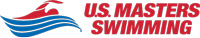         ASSUMPTION OF RISK AND INDEMNITY AGREEMENTFor and in consideration of United States Masters Swimming, Inc. (“USMS”) allowing me, the undersigned, to participate in any USMS sanctioned or approved activity, including swimming camps, clinics, and exhibitions; learn-to-swim programs; swimming tryouts; fitness and training programs (including dryland training); swim practices and workouts (for both pool and open water); pool meets; open water competitions; local, regional, and national competitions and championships (both pool and open water); and related activities (“Event” or “Events”); I, for myself, and on behalf of my spouse, children, heirs and next of kin, and any legal and personal representatives, executors, administrators, successors, and assigns, hereby agree to and make the following contractual representations pursuant to this Waiver and Release of Liability, Assumption of Risk and Indemnity Agreement (the “Agreement”);I hereby certify and represent that (i) I am in good health and in proper physical condition to participate in the Events; and (ii) I have not been advised of any medical conditions that would impair my ability to safely participate in the Events. I agree that it is my sole responsibility to determine whether I am sufficiently fit and healthy enough to participate in the Events.I acknowledge the inherent risks associated with the sport of swimming. I understand that my participation involves risks and dangers, which include, without limitation, the potential for serious bodily injury, sickness and disease, permanent disability, paralysis and death (from drowning or other causes); loss of or damage to personal property and equipment; exposure to extreme conditions and circumstances; accidents involving other participants, event staff, volunteers or spectators; contact or collision with natural or manmade objects; dangers arising from adverse weather conditions; imperfect water conditions; water and surface hazards; facility issues; equipment failure; inadequate safety measures; participants of varying skill levels; situations beyond the immediate control of the Event organizers; and other undefined, not readily foreseeable and presently unknown risks and dangers (“Risks”). I understand that these Risks may be caused in whole or in part by my own actions or inactions, the actions or inactions of others participating in the Events, or the negligent acts or omissions of the Released Parties defined below, and I hereby expressly assume all such Risks and responsibility for any damages, liabilities, losses or expenses that I incur as a result of my participation in any Events.I agree to be familiar with and to abide by the Rules and Regulations established by USMS, including any safety regulations. I accept sole responsibility for my own conduct and actions while participating in the Events.I hereby Release, Waive and Covenant Not to Sue, and further agree to Indemnify, Defend and Hold Harmless the following parties: USMS, its members, clubs, workout groups, event hosts, employees, and volunteers (including, but not limited to, event directors, coaches, officials, judges, timers, safety marshals, lifeguards, and support boat owners and operators); the USMS Swimming Saves Lives Foundation; USMS Local Masters Swimming Committees (LMSCs); the Event organizers and promoters, sponsors and advertisers; pool facility, lake and property owners or operators hosting the Events; law enforcement agencies and other public entities providing support for the Events; and each of their respective parent, subsidiary and affiliated companies, officers, directors, partners, shareholders, members, agents, employees, and volunteers (individually and collectively, the “Released Parties”), with respect to any liability, claim(s), demand(s), cause(s) of action, damage(s), loss or expense (including court costs and reasonable attorneys’ fees) of any kind or nature (“Liability”) which may arise out of, result from, or relate in any way to my participation in the Events, including claims for Liability caused in whole or in part by the negligent acts or omissions of the Released Parties. I further agree that if, despite this Agreement, I, or anyone on my behalf, makes a claim for Liability against any of the Released Parties, I will indemnify, defend and hold harmless each of the Released Parties from any such Liabilities which any may be incurred as the result of such claim.I hereby warrant that I am of legal age and competent to enter into this Agreement, that I have read this Agreement carefully, understand its terms and conditions, acknowledge that I will be giving up substantial legal rights by signing it (including the rights of my spouse, children, heirs and next of kin, and any legal and personal representatives, executors, administrators, successors, and assigns), acknowledge that I have signed this Agreement without any inducement, assurance, or guarantee, and intend for my signature to serve as confirmation of my complete and unconditional acceptance of the terms, conditions and provisions of this Agreement. This Agreement represents the complete understanding between the parties regarding these issues and no oral representations, statements, or inducements have been made apart from this Agreement. If any provision of this Agreement is held to be unlawful, void, or for any reason unenforceable, then that provision shall be deemed severable from this Agreement and shall not affect the validity and enforceability of any remaining provisions.Last NameFirst NameMISex (circle) M       FSex (circle) M       FDate of Birth (mm/dd/yy)Street Address, City, State, ZipStreet Address, City, State, ZipStreet Address, City, State, ZipStreet Address, City, State, ZipStreet Address, City, State, ZipStreet Address, City, State, ZipSignature of ParticipantSignature of ParticipantSignature of ParticipantSignature of ParticipantDate SignedDate Signed